Student Name:  							Teacher:							 DateUse the political map of Africa above to answer questions 1-7: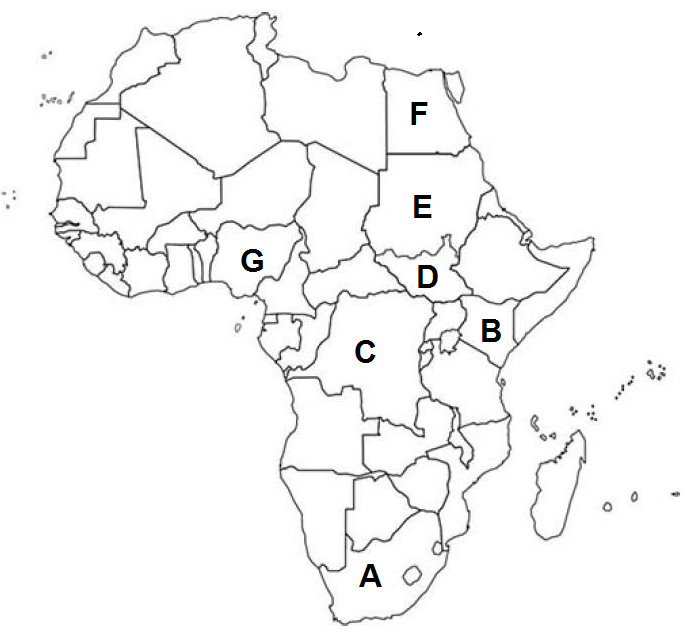 Which country is marked by letter A__________________________________    Which country is marked by letter B? __________________________________Which country is marked by letter C? __________________________________Which country is marked by letter D? __________________________________  Which country is marked by letter E? __________________________________  Which country is marked by letter F? __________________________________  Which country is marked by letter G? __________________________________  Use the physical map of Africa below to answer questions 8-14(note that features are approximate):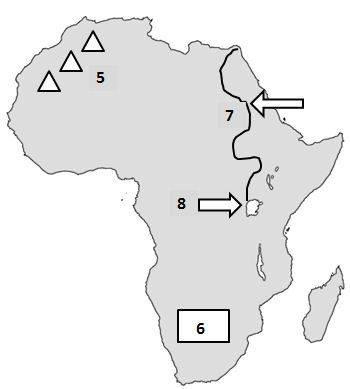 What REGION is marked by the number 5? ________________________________________What physical feature is marked by the number 5? __________________________________________What physical feature is marked by the number 6? __________________________________________What REGION is marked by the number 6? __________________________________________What physical feature is marked by the number 7? __________________________________________What physical feature is marked by the number 8? __________________________________________What REGION is marked by the number 5? ______________________________________________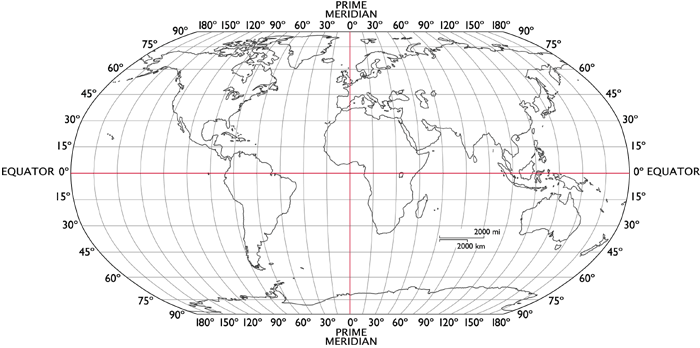 Latitude lines run around the globe in a/an ____________ direction. They really measure the distance from the _______________. The boundary separating the northern and southern hemispheres is the _________________________. Another name for latitude lines is  ________________ because they are always the same distance apart.   Latitude tells how far  ___________ or ________ of the equator you are. Longitude lines, also called  _________________________, run in a north-south direction and meet at the poles.  The one going through Greenwich, England is the first, or _______________________________. The prime meridian divides the globe into two hemispheres.  The one on the left is the ___________________ and the one on the right is the ___________________. Longitude tells how far ________ or _________ of the prime meridian you are. When coordinates are given, the one that is always given first is ____________________________.  What continents lie mostly West of the Prime Meridian? ________________________________________What continents lie mostly North of the Equator? ______________________________________________What continents lie mostly East of the Prime Meridian? ________________________________________What continents lie mostly South of the Equator? ______________________________________________Use the map to answer the following questions about latitude and longitude.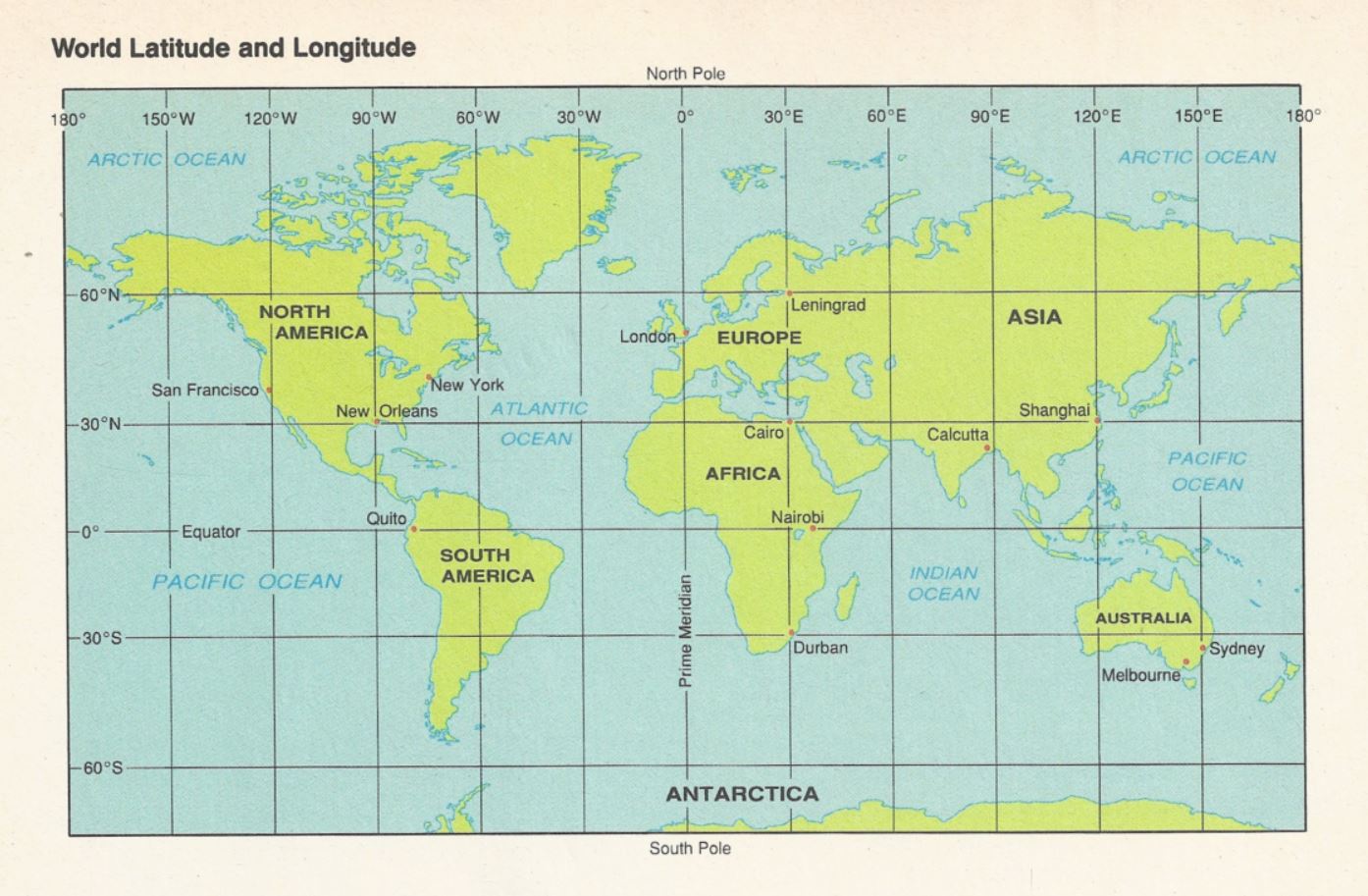 On what continent would you find the place with a latitude of 20° N and a longitude of 0°?a. Europe		b. Asia			c. Africa		d. South AmericaOn what continent would you find each of the following locations?60°N, 100°W  _________________________60°N, 100°E    ________________________20°S, 60°W     _______________________Identify the city and lies closest to each pair of coordinates.30°N, 90°W     ________________________30°N, 30°E       ________________________Give the coordinates for each city.Shanghai, China   ____________________Durban, South Africa _________________Identify the city with each pair of coordinates.0°, 78°W      ___________________________51°N, 0°        __________________________38°S, 145°E  ________________________Estimate the coordinates for each city to the nearest degree.Calcutta, India  ________________________Nairobi, Kenya  ________________________New York, New York   ___________________